English is interesting.<Step1>先生の話を聞いて、表にまとめよう！<Step2>聞こえた方に○をつけよう！(1) I like English very much. English (is / are) interesting.(2) I like Japanese. Japanese is (easy / difficult).(3) I don’t like math. Math is (no / not) easy. Math is difficult.<Step3>まとめ<Step4>英語？簡単？難しい！いやいや面白いでしょ！ゲーム◎Let’s check vocabularies! ＜ルール＞①自分と同じことを考えている人を見つけよう。②聞けるのは５人まで。③一つ同じで１点、二つ同じで２点、三つとも同じだと３点＋ボーナス１点で４点ゲット！④モデルダイアログを使って聞きまくろう！⑤会話が終わったらメモをとって、ポイントを計算しよう。<Step5>書いてみよう！好きな教科嫌いな教科◎ English is interesting. (訳.                           )・(       　 ) = (is, am are)のうしろに(       )がきて、(        )を説明する。◎ Math is not easy. (訳.                               )・否定をするときは、(        )を(         )のまえにおく。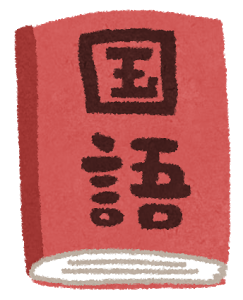 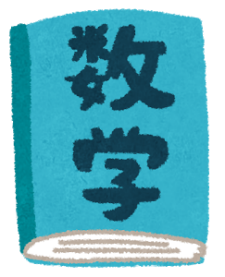 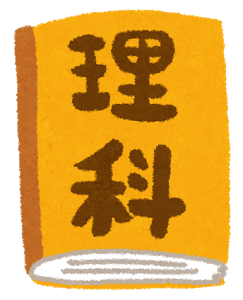 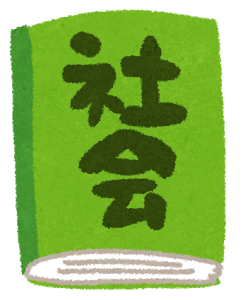 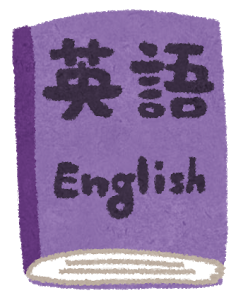 interesting …                     boring …         funny …                        exciting …easy …                         difficult …Your nameSubject①Subject②Subject③<Model Dialog>じゃんけんをして勝った方がAA: Hello, how are you?B: Hello, I’m fine.(great/ good/ so-so/ bad etc…). Thank you. And you?A: I’m fine.(great/ good/ so-so/ bad etc…). So, Do you like English?B:①Yes, I do. I like English. English is interesting.  ②Yes, I do. I like English. English is easy.  ③No, I don’t. I don’t like English. English is difficult.A:①に対して I think so, too!②③に対して Really?/ Oh, you don’t like English.How about Japanese?B:①Yes, I do. I like Japanese. Japanese is interesting.  ②Yes, I do. I like Japanese. Japanese is easy.  ③No, I don’t. I don’t like Japanese. Japanese is difficult.A:①に対して I think so, too!②③に対して Really?/ Oh, you don’t like Japanese.How about math?B:①Yes, I do. I like math. Math is interesting.  ②Yes, I do. I like math. Math is easy.  ③No, I don’t. I don’t like math. Math is difficult.(take turn)AB: Nice talking with you!!nameSubject①Subject②Subject③Points nameSubject①Subject②Subject③Points